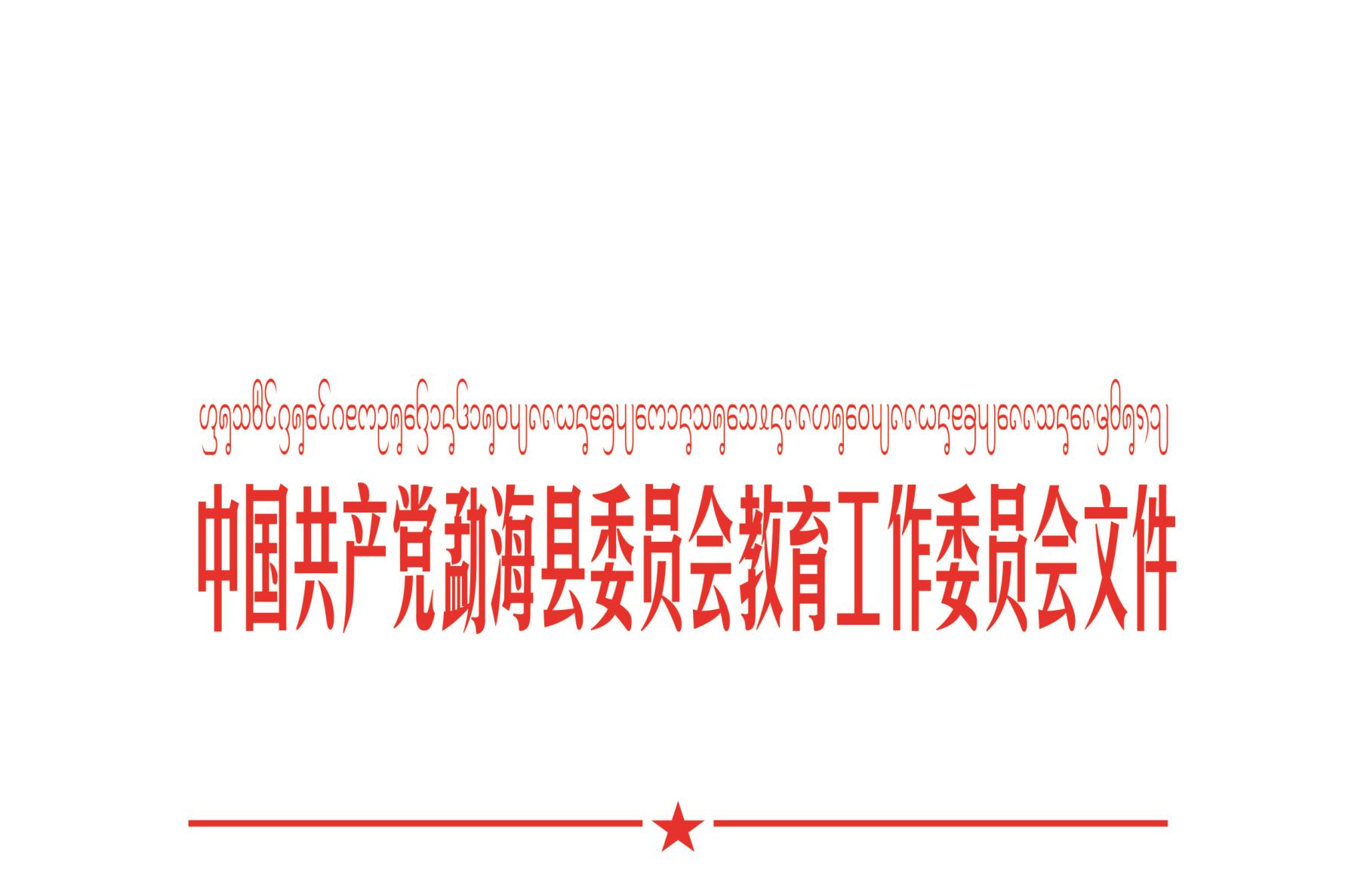 海教党工委〔2017〕30号中共勐海县委员会教育工作委员会关于撤销格朗和乡中学党支部等3个党支部的通知全县各中小学、幼儿园党支部，教育局机关党支部：为便于党员教育管理，根据《中国共产党章程》有关规定，结合我县教育工作实际，经县教育党工委研究决定：撤销格朗和乡中学党支部；撤销布朗山乡曼囡小学党支部；撤销布朗山乡结良小学党支部。以上三个学校党支部书记、委员的职务自行免除，不再另外行文。                    中共勐海县委员会教育工作委员会                                                                                                          2017年12月22日中共勐海县委员会教育工作委员会办公室                 2017年12月22日印